Produktinformation.Produktbezeichnungdoc nature’sBio MORINGA OLEIFERABlattpulverMarkedoc phytolaborInhalt100 gRechtlicher StatusLebensmittelPZN D18264337GTIN (Stück)4024691375878Anwendungsgebiet:/Anwendung:Moringa Oleifera; MeerrettichbaumKurztextBIO-MORINGA OLEIFERA(Meerrettichbaum) Blattpulver+ aus kontrolliert biologischem Anbau+ glutenfrei, laktosefrei+ hefefrei+ veganLangtextBIO-Moringa Oleifera - Blattpulver aus kontrolliert biologischem AnbauMoringa-Bäume gedeihen in den tropischen und subtropischen Regionen der Erde. In den Anbauländern gelten seine Blätter als wichtige Nahrungsgrundlage, z.B. als Gemüse und Tee. Unsere Moringa Oleifera-Produkte werden werterhaltend und schonend entkeimt.GESUND & LEBEN – GARANTIE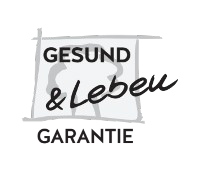 GESUND & LEBEN - Garantie: Unsere Produkte werden nach strengsten Richtlinien hergestellt, laufend kontrolliert und verlassen unserHaus stets frisch und in allerbester Qualität.ZubereitungsempfehlungZubereitungsempfehlung: 2-3 Teelöffel (5g = eine Portion) Blattpulver in Getränken (Tee, Säfte, Milchmix, Smoothie), in Milchprodukten (Joghurt, Quark, Buttermilch u.a. oder über Suppen, Soßen, Gemüsen, Salaten, über Eier, Pizza o.a. streuen.ZutatenZutaten: Moringa Oleifera Blattschnitt**aus kontrolliert biologischem Anbau Herkunft: Kenia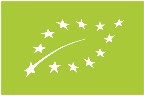 DE-ÖKO-039Nicht-EU-LandwirtschaftNährwerte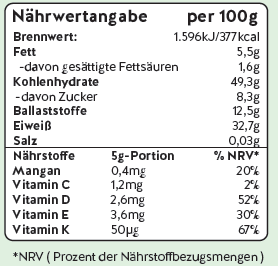 Nährwertangabe	per 100gBrennwert:	1.596kJ/377kcalFett	5,5 g-davon gesättigte Fettsäuren	1,6 g Kohlenhydrate	49,3 g-davon Zucker	8,3 gBallaststoffe	12,5 gEiweiß	32,7 gSalz	0,03 gNährstoffe	5g-Portion	% NRV*Mangan	0,4 mg	20 %Vitamin C	1,2 mg	2 %Vitamin D	2,6 mg	52 %Vitamin E	3,6 mg	30 %Vitamin K	50 μg	67 %*NRV ( Prozent der Nährstoffbezugsmengen )Wichtige HinweiseDer Inhalt dieser Verpackung reicht für 20 Portionen á 5g.Mindestens haltbar bis: siehe Verpackung.Bitte beachten Sie die Angaben auf der Verpackung.Weitere Informationen unterwww.allpharm.de SEO Keywords:doc nature’s bio moringa oleifera blattpulver, bio moringa oleifera blattpulver gesund und leben, moringa oleifera blattpulver, bio moringa pulver, bio moringa pulver kaufen, moringa pulver gesund,moringablätter pulver, moringa pulver superfood, meeretichbaum bio pulver, moringa nahrungsergänzung, moringa pulver nahrungsergänzungVertrieb Deutschland Allpharm Vertriebs-GmbHLanggasse 6364409 Messelb.loewenberg@allpharm.deStand der Information14.09.2022, JS